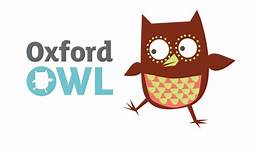 https://www.oxfordowl.co.uk/for-home/find-a-book/library-page/?view=image&query=&type=book&age_group=&level=&level_select=&book_type=&series=#Free online reading library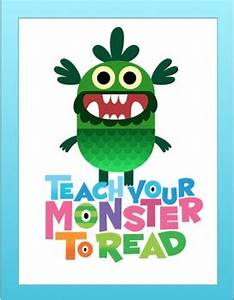 https://www.teachyourmonstertoread.com/Phonics games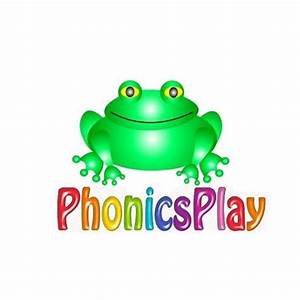 https://new.phonicsplay.co.uk/		Username: march20  Password: home	Click on Phase 1 or Phase 2 resources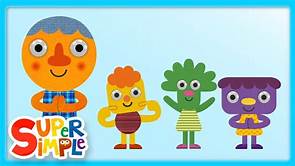 https://supersimple.com/super-simple-songs/Popular songs and nursery rhymes enjoyed at school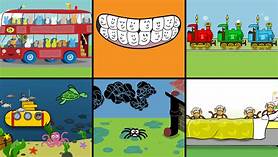 https://www.bbc.co.uk/teach/school-radio/nursery-rhymes-songs-index/zhwdgwxAnimated nursery rhymes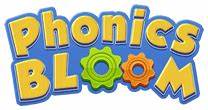 https://www.phonicsbloom.com/uk/game/list/phonics-games-phase-1https://www.phonicsbloom.com/uk/game/list/phonics-games-phase-2Phonics games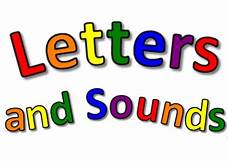 http://www.letters-and-sounds.com/phase-1-games.htmlhttp://www.letters-and-sounds.com/phase-2-games.htmlPhonics games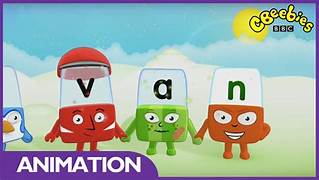 https://www.bbc.co.uk/iplayer/episodes/b01cz0p1/alphablocksAlphablocks episodes	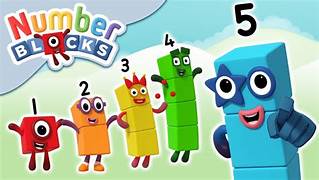 https://www.bbc.co.uk/iplayer/group/b08bzfnhNumberblocks episodes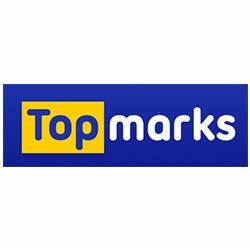 https://www.topmarks.co.uk/english-games/3-5-years/letters-and-soundshttps://www.topmarks.co.uk/maths-games/3-5-years/countingOnline games	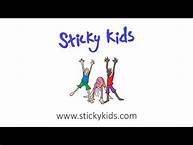 https://www.youtube.com/watch?v=kSBSD_hYpVg&list=PLfcTZEc_3M1NMtEdx8uF-W2XnfP5c5PiRAction songs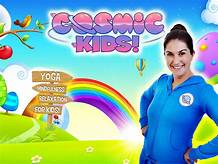 https://www.cosmickids.com/category/watch/Yoga stories and action songs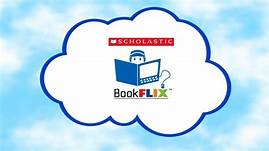 https://bookflix.digital.scholastic.com/home?authCtx=U.642726498Explore the world of reading